Тест  4 кл 1ч по теме: Выделительная система.Тест  4 кл 1ч по теме: Выделительная система.Тест  4 кл 1ч по теме: Выделительная система.Тест  4 кл 1ч по теме: Выделительная система.ФИОФИО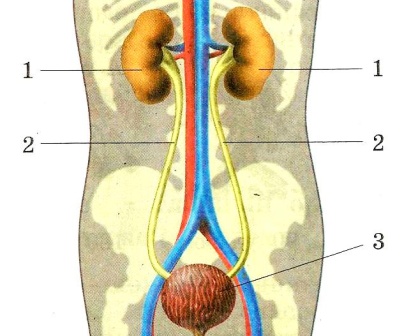 А. Подпиши схему:А. Подпиши схему:А. Подпиши схему:А. Подпиши схему:А. Подпиши схему:А. Подпиши схему:А. Подпиши схему:1.1.1.1.1.1.1.2.2.2.2.2.2.2.3.3.3.3.3.3.3.В.Главный орган выделения –Главный орган выделения –Главный орган выделения –Г.Кровь оставляет в почках:Кровь оставляет в почках:Кровь оставляет в почках:Д.Какие ещё органы можно отнести к органам выделения?Какие ещё органы можно отнести к органам выделения?Какие ещё органы можно отнести к органам выделения?Какие ещё органы можно отнести к органам выделения?Какие ещё органы можно отнести к органам выделения?ФИОФИОА. Подпиши схему:А. Подпиши схему:А. Подпиши схему:А. Подпиши схему:А. Подпиши схему:А. Подпиши схему:А. Подпиши схему:1.1.1.1.1.1.1.2.2.2.2.2.2.2.3.3.3.3.3.3.3.В.Главный орган выделения –Главный орган выделения –Главный орган выделения –Г.Кровь оставляет в почках:Кровь оставляет в почках:Кровь оставляет в почках:Д.Какие ещё органы можно отнести к органам выделения?Какие ещё органы можно отнести к органам выделения?Какие ещё органы можно отнести к органам выделения?Какие ещё органы можно отнести к органам выделения?Какие ещё органы можно отнести к органам выделения?ФИОФИОА. Подпиши схему:А. Подпиши схему:А. Подпиши схему:А. Подпиши схему:А. Подпиши схему:А. Подпиши схему:А. Подпиши схему:1.1.1.1.1.1.1.2.2.2.2.2.2.2.3.3.3.3.3.3.3.В.Главный орган выделения –Главный орган выделения –Главный орган выделения –Г.Кровь оставляет в почках:Кровь оставляет в почках:Кровь оставляет в почках:Д.Какие ещё органы можно отнести к органам выделения?Какие ещё органы можно отнести к органам выделения?Какие ещё органы можно отнести к органам выделения?Какие ещё органы можно отнести к органам выделения?Какие ещё органы можно отнести к органам выделения?ФИОФИОА. Подпиши схему:А. Подпиши схему:А. Подпиши схему:А. Подпиши схему:А. Подпиши схему:А. Подпиши схему:А. Подпиши схему:1.1.1.1.1.1.1.2.2.2.2.2.2.2.3.3.3.3.3.3.3.В.Главный орган выделения –Главный орган выделения –Главный орган выделения –Г.Кровь оставляет в почках:Кровь оставляет в почках:Кровь оставляет в почках:Д.Какие ещё органы можно отнести к органам выделения?Какие ещё органы можно отнести к органам выделения?Какие ещё органы можно отнести к органам выделения?Какие ещё органы можно отнести к органам выделения?Какие ещё органы можно отнести к органам выделения?